Tytuł pracy, nie dłuższy niż 25 słów; proszę nie stawiać kropki na końcu tytułu (Styl: 1. Tytuł)Imię Nazwisko1 , Imię Nazwisko2 , Imię Nazwisko3 (Styl: 2. Autor)1 Pełna nazwa reprezentowanej jednostki, uczelnia. W przypadku jednostek innych niż akademickie proszę również przechodzić od komórki organizacyjnej najniższego stopnia do wyższych. Przykład podany poniżej (Styl: 2. Autor)2 Zakład Toksykologii Klinicznej, Wydział Nauk o Zdrowiu, Gdański Uniwersytet Medyczny, GdańskAbstrakt (Styl: 6. Abstrakt/Literatura) Abstrakt powinien zawierać 700-1500 znaków. (Styl: 5. Tekst) English Abstract (Styl: 6. Abstrakt/Literatura)Abstrakt w języku angielskim zawierający 700-1500 znaków. W razie problemów z tłumaczeniem dostępna usługa tłumaczenia pod linkiem: ......... Wstęp/Wprowadzenie (Styl: 3. Podrozdział)Numeracja tytułów podrozdziałów jest automatyczna. Prosimy nie numerować ich samemu. Wszystkie użyte po raz pierwszy skróty powinny być rozwinięte. Przykład: BMI (Body Mass Index). (Styl: 5. Tekst)Objętość pracy powinna stanowić minimum 20 000 znaków ze spacjami. Prace nie spełniające przedstawionych wymogów formatowania będą odsyłane do poprawy (Styl: 3. Podrozdział)Ilość znaków można sprawdzić w programie Microsoft Word w zakładce Recenzja pod przyciskiem statystyka wyrazów. Pracę należy pisać w tym dokumencie używając zapisanych w nim „Stylów”.   Podrozdział (Styl: 3. Podrozdział)Podrozdział niższy (Styl: 4. Podrozdział niższy)Do formatowania pracy należy użyć programu Microsoft Word. Istnieje możliwość bezpłatnego korzystania z wersji online, która również posiada możliwość zastosowania „Stylów”.Prosimy nie stosować podziałów na sekcje, podziału strony, nie numerować stron oraz nie stosować znaku Shift+Enter.Nie należy stawiać kropek na końcu tytułów podrozdziałów (Styl: 4. Podrozdział niższy)Prosimy przesłać wersję „*.docx” oraz „*.pdf” pracy na adres mailowy: ........Proszę uważnie sprawdzić przed wysłaniem pracy czy każda linijka tekstu ma nadany odpowiedni wymagany „Styl” (Styl: 3. Podrozdział)Pracę najłatwiej zacząć pisać w tym dokumencie. Należy zaznaczyć wszystko (Ctrl+a) a następnie usunąć (backspace). Następnie można zacząć pisać w tym dokumencie używając odpowiednich „Stylów”, lub wkleić gotowy tekst. Można również, po usunięciu wszystkiego wkleić gotowy tekst do tego dokumentu za pomocą opcji „wklej specjalne (Alt+Ctrl+Shift+k) -> tekst niesformatowany” a następnie zastosować należne „Style” (wytłumaczone poniżej).Korzystanie ze „Stylów” (Styl: 4. Podrozdział niższy)„Styl” jest to z góry ustalony sposób formatowania akapitu tekstu. Aby skorzystać ze „Stylów” należy przed rozpoczęciem pisania danego akapitu bądź zdania kliknąć na odpowiedni przycisk, który nada tekstowi pożądany wygląd. W przypadku używania „Stylów” po napisaniu rozdziału monografii, należy wkleić tekst do tego dokumentu a następnie zaznaczać dane fragmenty tekstu. Po zaznaczeniu należy wybrać z listy odpowiedni „Styl”. Style dostępne są na górze w zakładce Narzędzia Główne (Rysunek 1.). W przypadku braku odpowiednich „Stylów” lub korzystania z programu Word w wersji online należy użyć kombinacji klawiszy Ctrl+Shift+s.Film objaśniający korzystanie ze „Stylów” dostępny jest na naszej stronie pod adresem: ....... 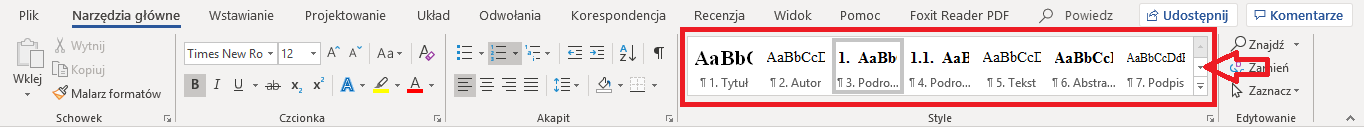 Rysunek 1. (Styl: 7. Podpis). Pasek ze stylami. W celu uwidocznienia „Stylu” „8. Bibliografia” należy rozwinąć pasek zaznaczony na rysuku strzałkąOdnośniki do literatury (bibliografii) (Styl: 4. Podrozdział niższy)Wykaz literatury powinien być umieszczony na końcu pracy. Pozycje należy zamieszczać w kolejności cytowania oraz umieszczać numer w tekście w nawiasie kwadratowym [1].  Proszę zwrócić uwagę aby pozycja literatury była przed postawioną na końcu zdania kropką [2-4].Cały tekst powinien być w kolorze czarnym. Prosimy nie pogrubiać oraz nie podkreślać tekstu (Styl: 3. Podrozdział)Wypunktowania  (Styl: 4. Podrozdział niższy)Sposób wypunktowania:•	zawsze od kropek,•	według niniejszego wzoru,•	proszę używać Punktorów obecnych w zakładce Narzędzia Główne.Rysunki, wykresy, tabele  (Styl: 4. Podrozdział niższy)Prosimy nie stawiać kropek na końcu opisu ilustracji, wykresu oraz tabel.  Szerokość ilustracji, wykresu oraz tabel. Powinna być równa szerokości tekstu.Nie dopuszcza się otoczenia grafiki tekstem. Rysunki powinny być wyśrodkowane na stronie. Do podpisania proszę stosować zwroty Rysunek, Tabela, Wykres.Należy umieścić odnośnik do literatury, z której zaczerpnięto dany rysunek [1] lub też użyć sformułowania [opracowanie własne] lub opracowanie własne na podstawie [24].Prosimy zadbać, aby rysunki były czytelne. Podpisy rysunków, wykresów powinny być umieszczone pod grafiką. Odnośniki do Rysunków, Wykresów, Tabel prosimy umieszczać w tekście w nawiasach okrągłych np. (Rysunek 2.).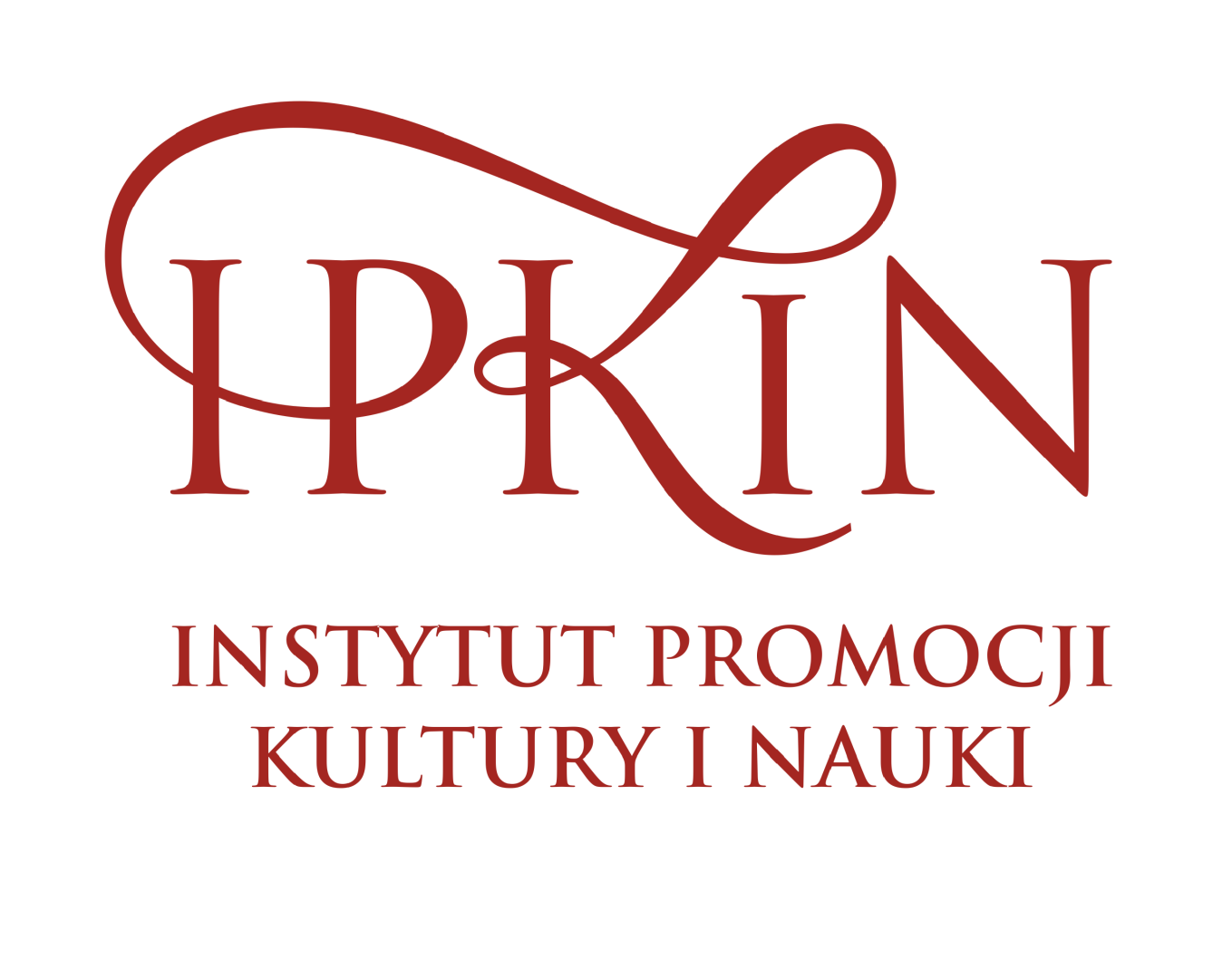 Rysunek 2. (Styl: 7. Podpis). Tytuł ilustracji opisujący zwięźle zawartość grafiki. Szerokość ilustracji, wykresu oraz tabel powinna być równa szerokości tekstu.  Podpis powinien być opatrzony źródło np.: [opracowanie własne]. Prosimy nie stawiać kropek na końcu opisu Tabela - szerokość tabeli powinna być nie większa niż tekstu w dokumencie  (Styl: 4. Podrozdział niższy)Cała zawartość tabeli powinna być wyśrodkowana. W tabeli należy używać czcionki Times New Roman 11 pkt. Podpisy tabel powinny być umieszczone nad nimi.Tabela 1.	(Styl: 7. Podpis) Nie stawiamy kropek na końcu podpisów tabel. Źródło: [5]	 Wnioski/Podsumowanie (Styl: 3. Podrozdział)W tej sekcji należy w sposób jasny i czytelny sformułować wnioski lub też podsumować treść rozdziału. (Styl: 5. Tekst)Słowa kluczowe: (Styl: 6. Abstrakt/Literatura)3-5 pozycji oddzielonych przecinkami (Styl: 5. Tekst)Keywords: (Styl: 6. Abstrakt/Literatura)3-5 pozycji oddzielonych przecinkami w języku angielskim (Styl: 5. Tekst)Literatura (Styl: 6. Abstrakt/Literatura) (Styl: 8. Bibliografia) Pozycje literaturowe prosimy zamieszczać zgodnie z kolejnością cytowań.Sposób cytowania powinien być zgodny z wytycznymi AMA (American Medical Association).W literaturze należy podawać pełne nazwiska autorów artykułów naukowych oraz pierwszą literę imienia.Podaje się do sześciu autorów; W przypadku większej niż 6 liczby autorów podaje się nazwę pierwszych 3 a następnie prosimy napisać „et al.” w przypadku czasopism anglojęzycznych lub „i in.” w przypadku czasopism polskich.W przypadku nazwy czasopisma dopuszcza się zastosowanie skrótu. Nazwę czasopisma należy zapisać kursywą.W opisie każdej pozycji literatury należy podać:  nazwisko i inicjał imienia autorów,  tytuł pracy,  nazwę wydawcy,  rok wydania, zakres stron. Rozdział monografii naukowej powinien zawierać maksymalnie 30 pozycji bibliografii. Cytowana literatura musi znajdować się w bazie PubMed. Nie dopuszcza się cytowania książek, prac licencjackich, magisterskich oraz doktorskich.Sposób zapisu cytowanych prac poniżej.Zhang H, Lu J, Jiao Y, et al. Aspirin Inhibits Natural Killer/T-Cell Lymphoma by Modulation of VEGF Expression and Mitochondrial Function. Front Oncol. 2019;8:679.  (dla więcej niż 6 autorów)Al-Hassan M, AlQahtani S. Preparedness of dental clinics for medical emergencies in Riyadh, Saudi Arabia. Saudi Dent J. 2018;31(1):115-121. (do 6 autorów) pobmed nie książki doktprty, nie mgisterki, nie licencjatyZawartośćTabeliPowinnaByćWyśrodkowanaZachowaćtylesamomiejscpoprzecinku